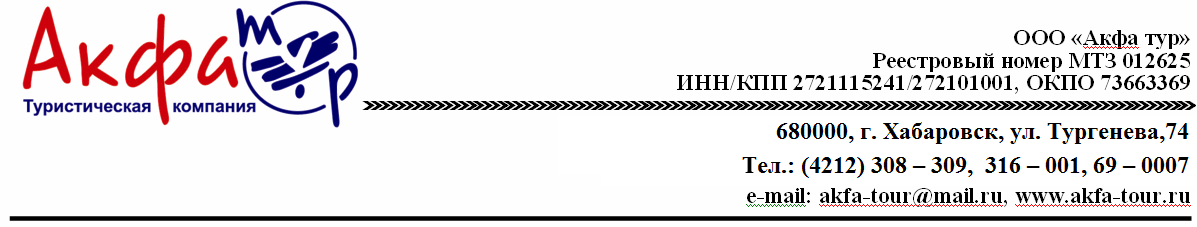 Групповой Тур “Летние прогулки по Японии”. Июнь 20198 дней / 7 ночейКамакура  - Токио23.06.2019 - 30.06.2019Авиаперелет: из Хабаровска - от 23 300 руб/чел (без багажа), 27 700 руб/чел (с багажом)из Владивостока - от 22 900 руб/чел (без багажа), 27 300 руб/чел (с багажом)из Иркутска - от 18 800 руб/чел (без багажа), 22 000 руб/чел (с багажом)из Новосибирска - от 26 000 руб/чел (без багажа), 30 300 руб/чел (с багажом)!!!Внимание! Все дополнительные экскурсии заказываются до выезда!26.06 - ДОПОЛНИТЕЛЬНАЯ ЭКСКУРСИЯ НА ОСТРОВ ОДАЙБА С ПОСЕЩЕНИЕМ ПЕРВОГО В МИРЕ МУЗЕЯ ЦИФРОВОГО ИСКУССТВА -   11 000 руб/чел. (при группе от 6 чел.)27.06 - ДОПОЛНИТЕЛЬНАЯ ЭКСКУРСИЯ В ДИСНЕЙ ЛЕНД /ДИСНЕЙ СИ  9 000 руб/чел. (при группе от 6 чел.)28.06 - ДОПОЛНИТЕЛЬНАЯ ЭКСКУРСИЯ В ГОРОД ЙОКОГАМА  -  9 500 руб/чел. (при группе от 6 чел.)28.06 - ДОПОЛНИТЕЛЬНАЯ ЭКСКУРСИЯ ВЕЧЕРНИЙ КРУИЗ «САМУРАЙСКИЙ КОРАБЛЬ»  С УЖИНОМ 10 000 руб/чел. (при группе от 6 чел.)29.06 - ДОПОЛНИТЕЛЬНАЯ ЭКСКУРСИЯ В ХАКОНЕ  13 500 руб/чел. (при группе от 6 чел.)Отель для данного тура “Toyoko Inn Tokyo Shinagawa Konan-guchi TennozuIsle” три звезды В стоимость группового тура "Летние каникулы в Японии" включено:                                                                                         - проживание в отеле «Toyoko Inn Tokyo Shinagawa Konan-guchi TennozuIsle» 3* в двухместных или одноместных номерах с завтраком;                                                                                                                                              - День 1 – трансфер в отель с русскоговорящим гидом на скоростном поезде Narita Express///трансфер на автобусе Green Tomato (японский водитель с табличкой, shared bus);                                                                                           - День 8 – трансфер в аэропорт с русскоговорящим гидом на скоростном поезде Narita Express///трансфер на автобусе Green Tomato (японский водитель с табличкой, shared bus);                                                                                     - 2 экскурсионных дня с гидом на общественном  автобусе;                                                                                                       - 2 обеда во время экскурсий;                                                                                                                                                          - входные билеты по экскурсионной программе;                                                                                                                              - виза.                                                                                                                                                                                                         Дополнительно оплачивается:                                                                                                                                                                                                       - авиаперелет,                                                                                                                                                                                                       - дополнительные услуги и экскурсии, не включенные в программу. Проживание в ДВ номере/с чел.Проживание в ОДН номере/с чел.Ребенок до 12-ти лет на доп.кроватиРебенок до 12-ти лет без доп.кровати67 500 руб78 500 руб62 500 руб57 500 руб ДЕНЬ 1Новосибирск//Хабаровск/ /Владивосток//Иркутск  -  Токио23.06Вылет из Новосибирска// Хабаровска//Владивостока//Иркутска в Токио. Прибытие в Токио, встреча с гидом. Переезд в отель на скоростном поезде Narita Express.// Трансфер в отель Green Tomato (японский водитель, без гида, shared bus).Гид  13:00-18:00.ДЕНЬ 2Камакура24.06Экскурсия в город Камакура на общественном транспорте с гидом включает в себя посещение: статуи Дайбуцу - Великого Будды, храма Цуругаока Хатимангу, "Бамбукового" храма Хококудзи с дегустацией чая "матча", Храм Хаседера,а также сувенирной улицы (Завтрак, обед). Гид 09:30-19:30.ДЕНЬ 3Токио 25.06Экскурсия по Токио с гидом на общественном транспорте включает в себя посещение: древнейшего района Асакуса, храма Асакуса Канон, Торговой улочки Накамисе-Дори, парка Хамарикю, Императорского дворца, Токийской башни, а также круиз на речном трамвайчике по реке Сумида. (Завтрак, обед). Гид,  09:30-19:30.ДЕНЬ 4 – ДЕНЬ 7Токио26.06 – 29.06(Завтраки в отеле). Свободный  день .**Возможны экскурсии за дополнительную плату. 26.06-ДОПОЛНИТЕЛЬНАЯ ЭКСКУРСИЯ НА ОСТРОВ ОДАЙБА С ПОСЕЩЕНИЕМ ПЕРВОГО В МИРЕ МУЗЕЯ ЦИФРОВОГО ИСКУССТВА.  Стоимость 11 000 руб/чел. (при группе от 6 чел.)Экскурсия на остров Одайба на общественном транспорте включает в себя посещение: Музея Будущего «Мираикан», музей цифровогоискусства Mori Digital Museum, выставочного центра "Toyota" - "Mega Web",  также Вы прокатитесь на Колесе обозрения.27.06 - ДОПОЛНИТЕЛЬНАЯ ЭКСКУРСИЯ В TOKYO DISNEY SEA / DISNEYLAND. Стоимость 9 000  руб/чел. (при группе от 6 чел.)Громадный парк развлечений с множеством захватывающих аттракционов никого не оставит равнодушным. Здесь можно провести всего один день, а впечатлений запастись на целый год. Гид, общественный транспорт 08:00-10:00.28.06 – ДОПОЛНИТЕЛЬНАЯ ЭКСКУРСИЯ В г. ЙОКОГАМА . Стоимость 9 500 руб/чел. (при группе от 6 чел.)Экскурсия на общественном транспорте включает в себя посещение: Башни Лендмарк Тауэр, порта будущего «Минато Мирай», обед в Музее Рамена, корабля-музея Хикаву-Мару а также Вы совершите морскую прогулку по Токийскому заливу с потрясающими видами на город Йокогама.Гид 09:30-17:30, общественный транспорт (Обед). 28.06 - ДОПОЛНИТЕЛЬНАЯ ЭКСКУРСИЯ ВЕЧЕРНИЙ КРУИЗ «САМУРАЙСКИЙ КОРАБЛЬ»  С УЖИНОМ. Стоимость 10 000 руб/чел. (при группе от 6 чел.)Вы совершите незабываемый круиз на исторической копии прогулочной лодки феодалов эпохи Эдо. Кроме того, Вы увидите традиционное шоу театра кабуки. Красочное представление  подарит Вам наилучшие впечатления о богатстве и уникальности японской культуры.Гид 18:00-22:00, общественный транспорт (Ужин).29.06- ДОПОЛНИТЕЛЬНАЯ ЭКСКУРСИЯ В ХАКОНЕ. Стоимость 13 500 руб/чел (при группе от 6 чел)Экскурсия в парк Хаконе на общественном транспорте с гидом включает в себя круиз по озеру Аси, канатную дорогу Хаконе, а также  посещение долины Овакудани и Музея современного искусства под открытым небом.Гид , общественный транспорт 08:30-18:30 (Обед).ДЕНЬ 8Токио – Хабаровск//Владивосток//Иркутск //Новосибирск30.06Выписка из Отеля. Встреча с гидом, трансфер в аэропорт на скоростном поезде Narita Express. //Трансфер Green Tomato (японский водитель, без гида, shared bus). Вылет в Хабаровск//Владивосток// Иркутск//Новосибирск(Завтрак) Гид 09:00-15:00.